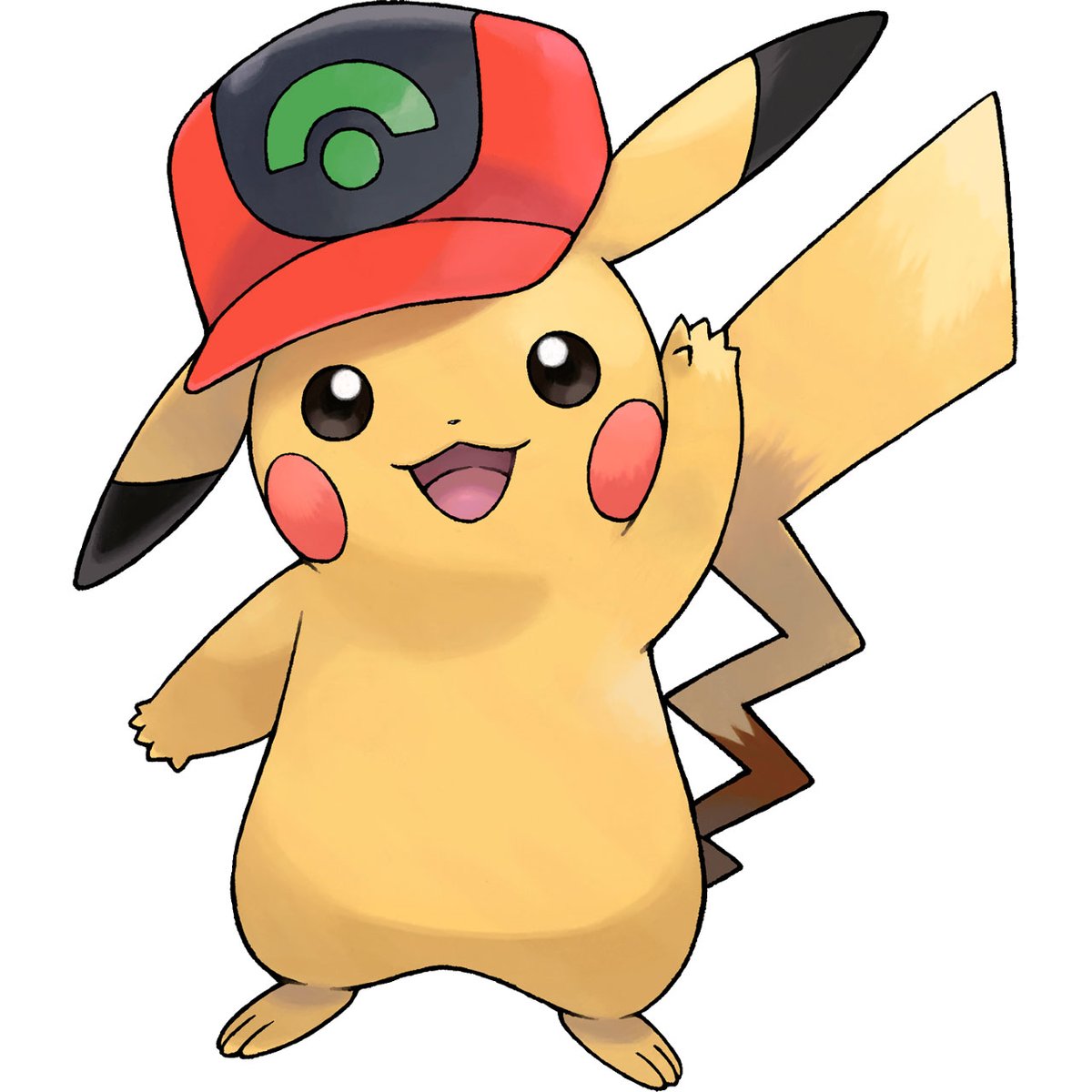 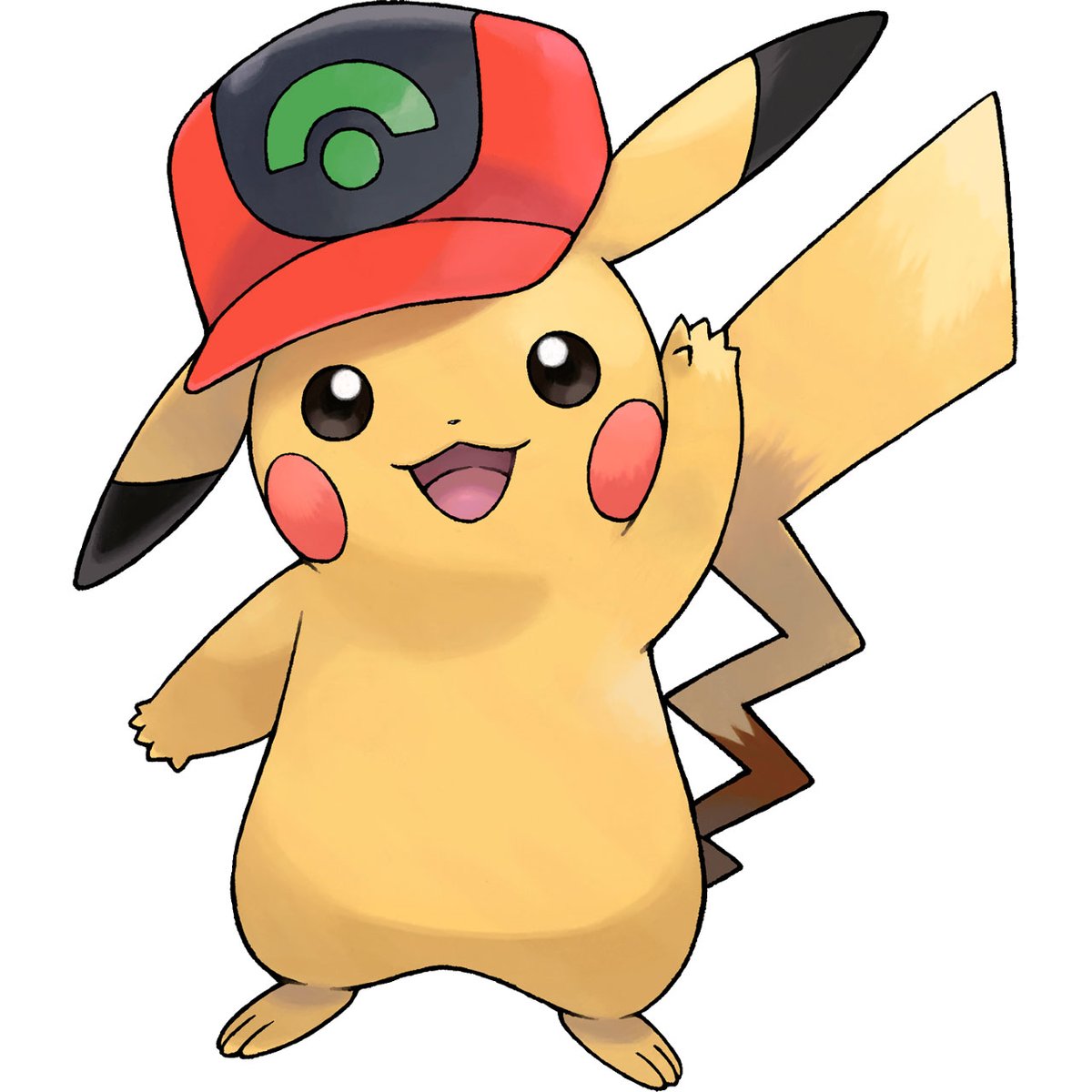 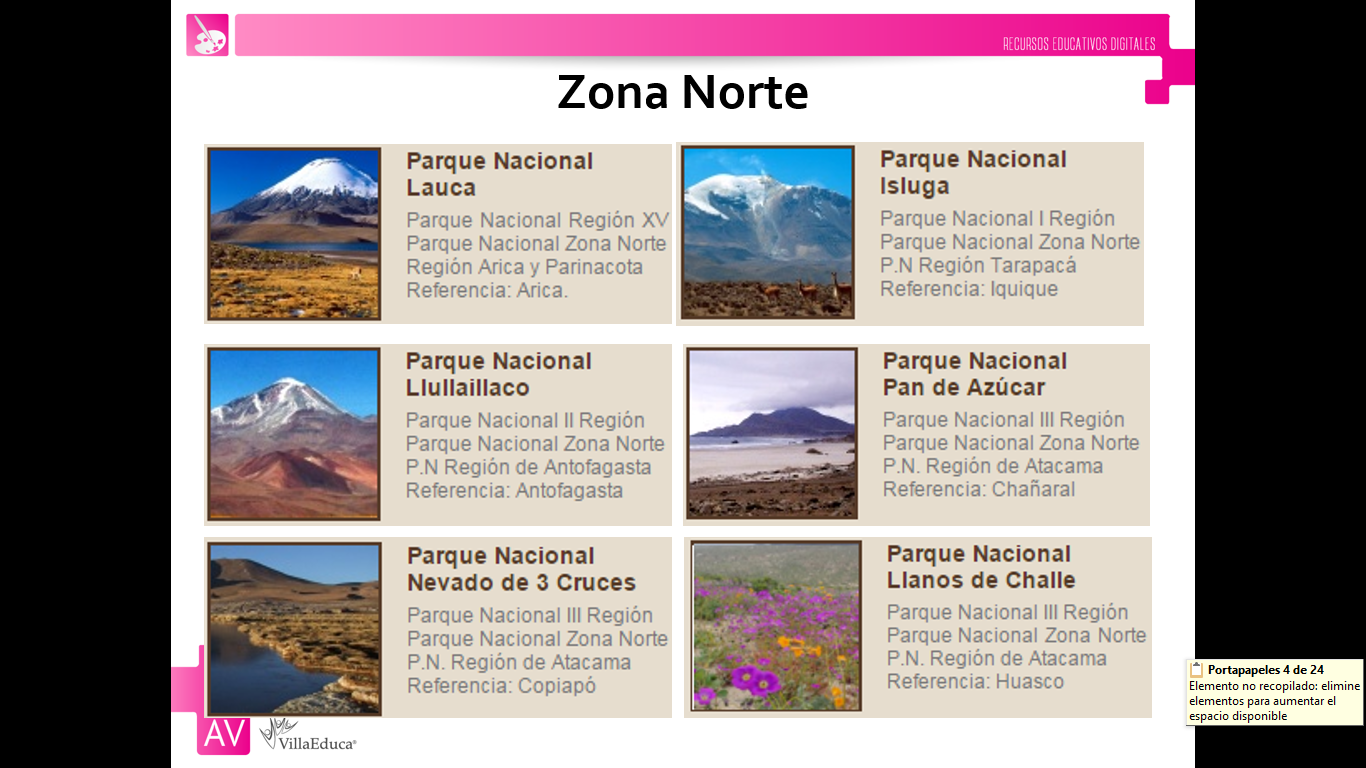 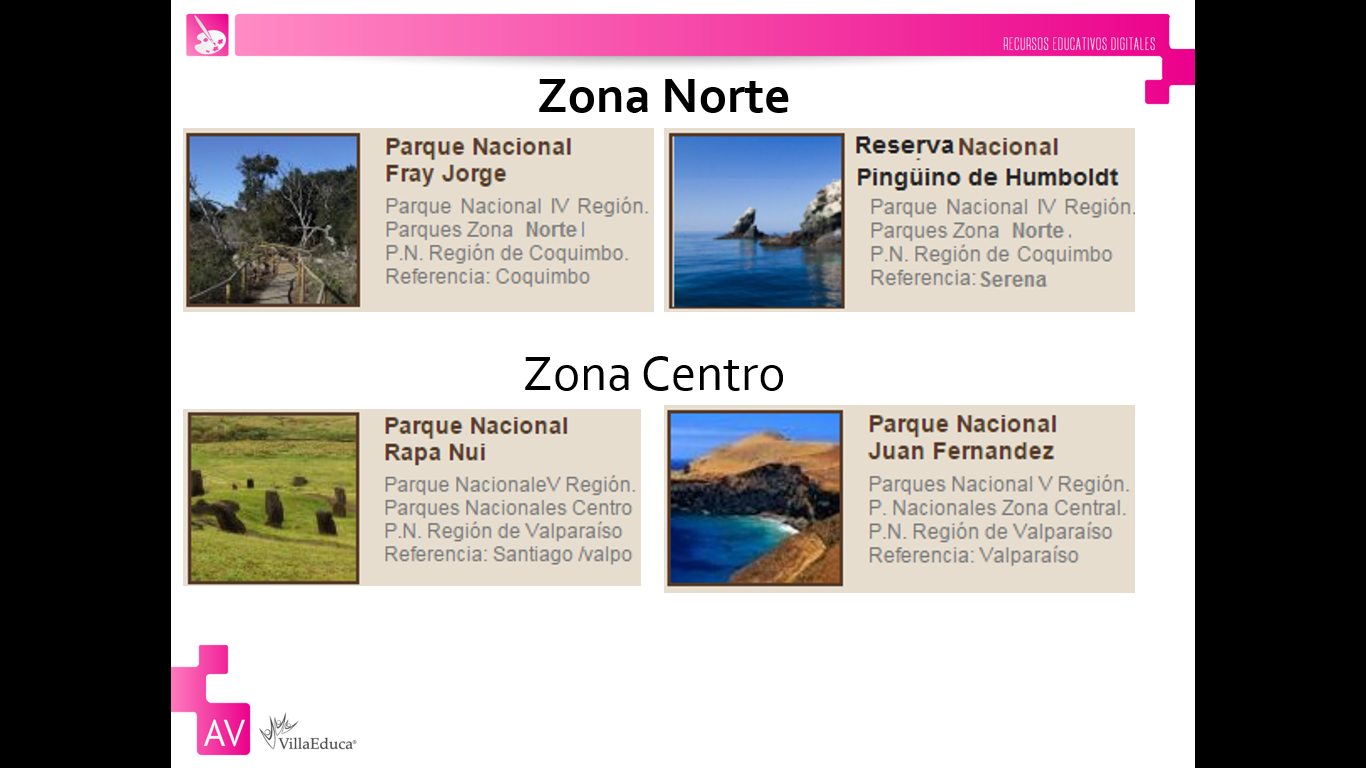 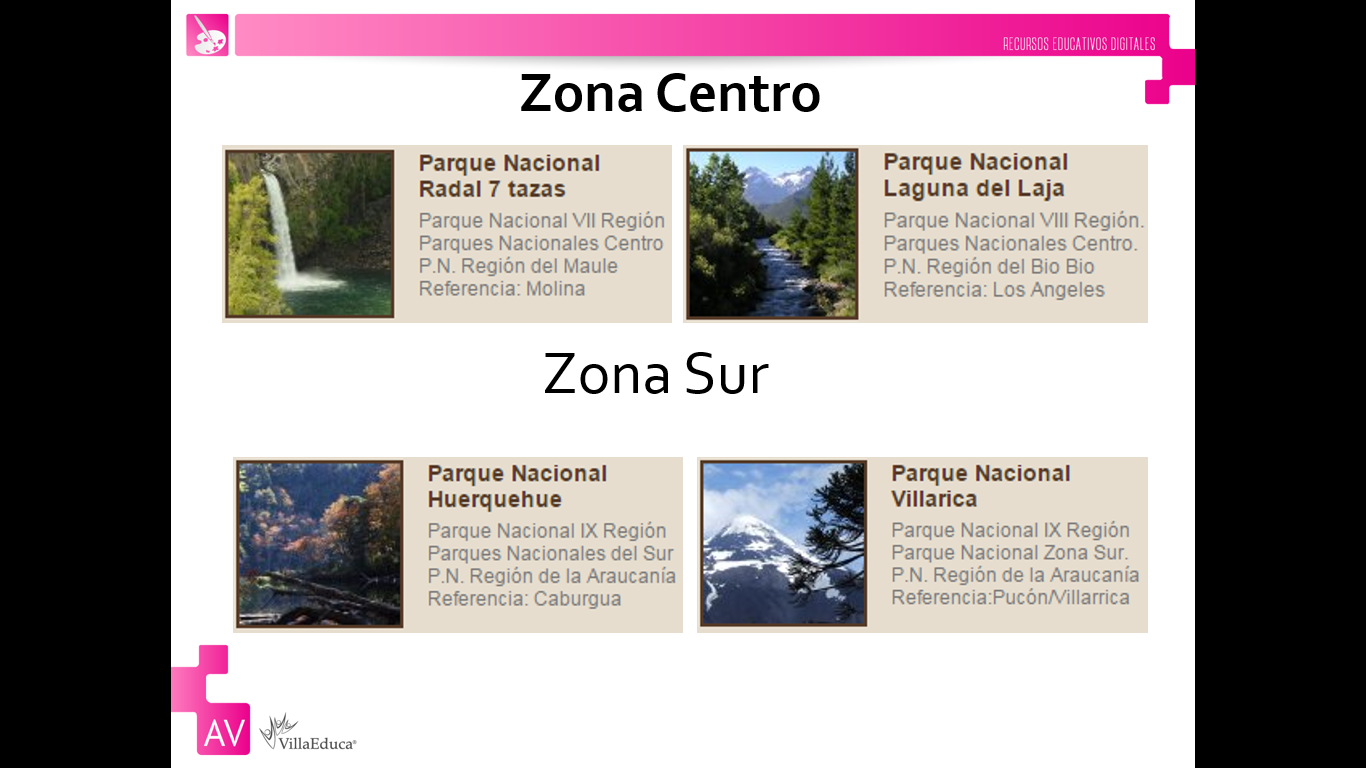 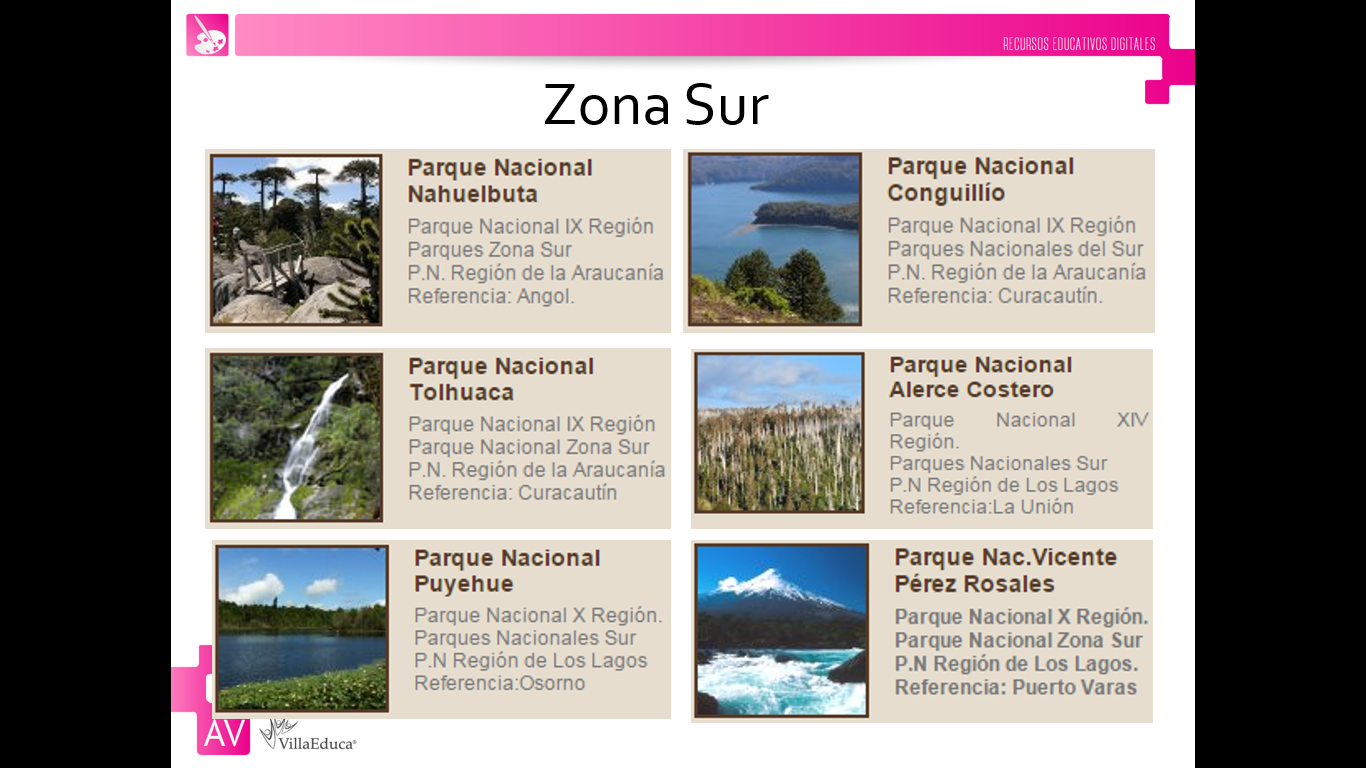 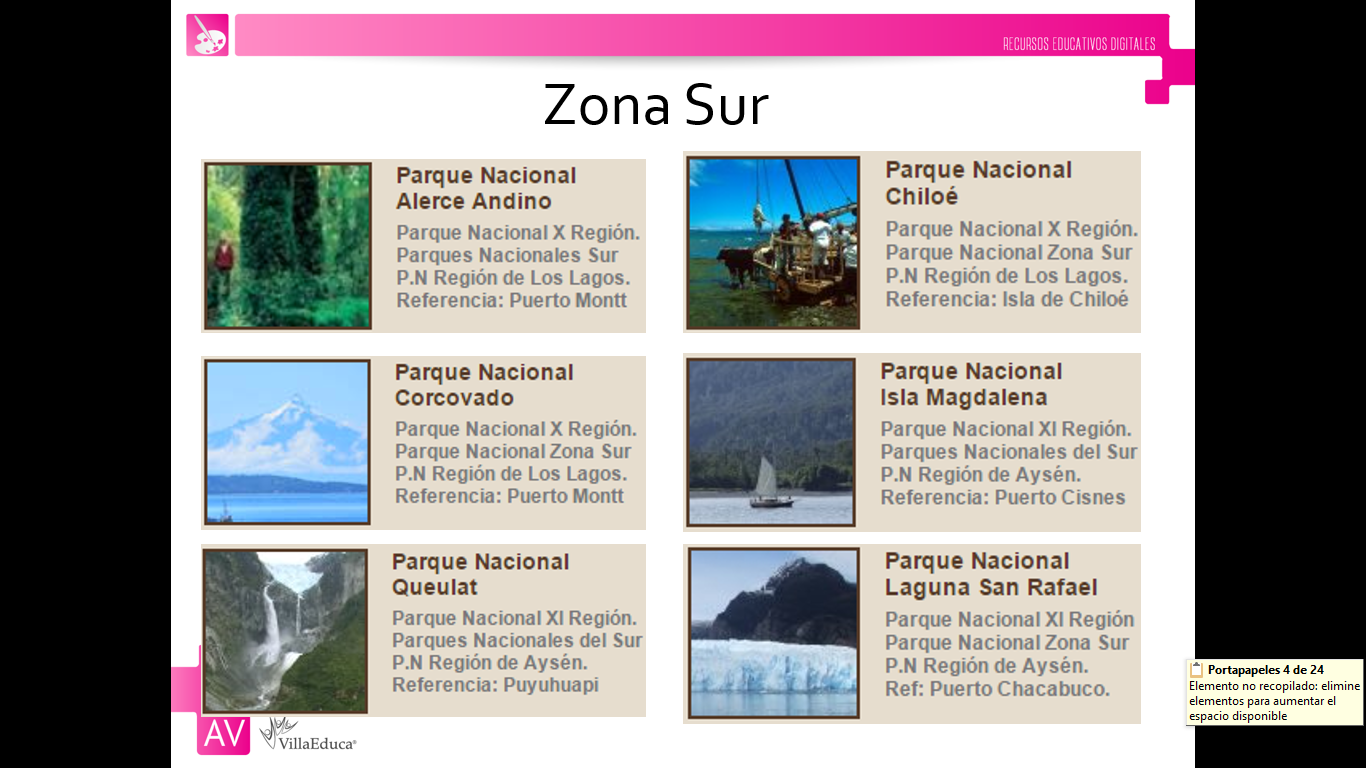 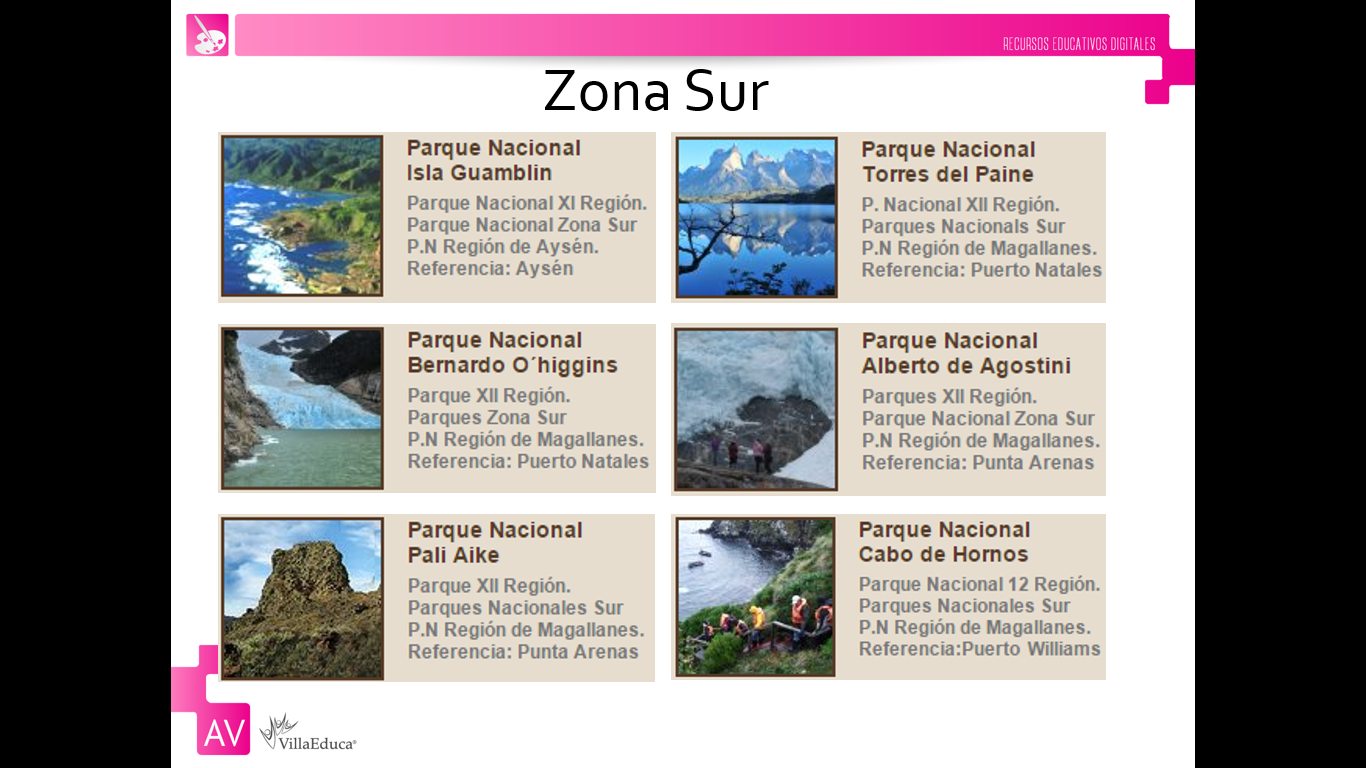 Paisajes chilenos 2° básico (semana 6) Paisajes chilenos 2° básico (semana 6) NOMBRE DE ESTUDIANTE:CURSO:FECHA:FECHA:OBJETIVO DE APRENDIZAJE: Expresar emociones e ideas en sus trabajos de arte, a partir de la experimentación con: materiales de modelado, de reciclaje, naturales, papeles, cartones, pegamentos, lápices, pinturas, textiles e imágenes digitales; herramientas para dibujar, pintar, cortar, modelar, unir y tecnológicas (pincel, tijera, mirete, computador, entre otras); procedimientos de dibujo, pintura, collage, escultura, dibujo digital, entre otros. (OA 3)OBJETIVO DE APRENDIZAJE: Expresar emociones e ideas en sus trabajos de arte, a partir de la experimentación con: materiales de modelado, de reciclaje, naturales, papeles, cartones, pegamentos, lápices, pinturas, textiles e imágenes digitales; herramientas para dibujar, pintar, cortar, modelar, unir y tecnológicas (pincel, tijera, mirete, computador, entre otras); procedimientos de dibujo, pintura, collage, escultura, dibujo digital, entre otros. (OA 3)OBJETIVO DE LA CLASE: Realizar collage de un paisaje chileno usando papel de volantín.     OBJETIVO DE LA CLASE: Realizar collage de un paisaje chileno usando papel de volantín.     MATERIALES: Papel de volantín de diferentes colores, pincel, Un vasito plástico y una hoja de block.  MATERIALES: Papel de volantín de diferentes colores, pincel, Un vasito plástico y una hoja de block.  